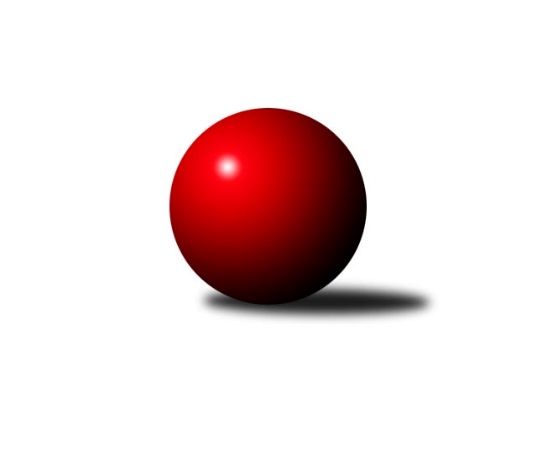 Č.10Ročník 2011/2012	15.1.2012Nejlepšího výkonu v tomto kole: 1701 dosáhlo družstvo: TJ Sokol Sedlnice ˝B˝Okresní přebor Nový Jičín 2011/2012Výsledky 10. kolaSouhrnný přehled výsledků:KK Hranice˝B˝	- TJ Frenštát p.R. ˝B˝	8:2	1440:1379		15.1.KK Lipník nad Bečvou ˝B˝	- TJ Nový Jičín˝B˝	10:0	1608:1260		15.1.TJ Odry ˝B˝	- TJ Spartak Bílovec˝B˝	8:2	1608:1539		15.1.TJ Sokol Sedlnice ˝B˝	- KK Lipník nad Bečvou˝C˝	10:0	1701:1464		15.1.Tabulka družstev:	1.	KK Hranice˝B˝	9	7	0	2	64 : 26 	 	 1596	14	2.	TJ Sokol Sedlnice ˝B˝	9	7	0	2	64 : 26 	 	 1595	14	3.	KK Lipník nad Bečvou ˝B˝	9	7	0	2	61 : 29 	 	 1572	14	4.	TJ Zubří˝A˝	8	6	0	2	58 : 22 	 	 1633	12	5.	TJ Odry ˝B˝	9	6	0	3	54 : 36 	 	 1564	12	6.	KK Lipník nad Bečvou˝C˝	9	2	0	7	35 : 55 	 	 1499	4	7.	TJ Spartak Bílovec˝B˝	9	2	0	7	28 : 62 	 	 1503	4	8.	TJ Frenštát p.R. ˝B˝	9	2	0	7	22 : 68 	 	 1421	4	9.	TJ Nový Jičín˝B˝	9	1	0	8	14 : 76 	 	 1427	2Podrobné výsledky kola:	 KK Hranice˝B˝	1440	8:2	1379	TJ Frenštát p.R. ˝B˝	Zdeňka Terrichová	 	 152 	 192 		344 	 0:2 	 397 	 	199 	 198		Vladimír Vojkůvka	Antonín Uhýrek	 	 201 	 180 		381 	 2:0 	 324 	 	176 	 148		Pavel Tobiáš	Josef Schwarz	 	 164 	 158 		322 	 2:0 	 297 	 	171 	 126		Pavel Hedvíček	Jaroslav Ledvina	 	 203 	 190 		393 	 2:0 	 361 	 	189 	 172		Miroslav  Makovýrozhodčí: Nejlepší výkon utkání: 397 - Vladimír Vojkůvka	 KK Lipník nad Bečvou ˝B˝	1608	10:0	1260	TJ Nový Jičín˝B˝	Radek Lankaš	 	 191 	 180 		371 	 2:0 	 249 	 	107 	 142		Jana Pelikánová	Jana Kulhánková	 	 198 	 218 		416 	 2:0 	 334 	 	170 	 164		Karmen Baarová	Vlastimila Kolářová	 	 216 	 197 		413 	 2:0 	 290 	 	169 	 121		Ludmila Galiová	Jiří Kolář	 	 212 	 196 		408 	 2:0 	 387 	 	181 	 206		Ján Pelikánrozhodčí: Nejlepší výkon utkání: 416 - Jana Kulhánková	 TJ Odry ˝B˝	1608	8:2	1539	TJ Spartak Bílovec˝B˝	Jiří Brož	 	 224 	 215 		439 	 2:0 	 390 	 	165 	 225		Miloš Šrot	Daniel Donéé	 	 185 	 187 		372 	 0:2 	 389 	 	191 	 198		Tomáš Binar	Jaroslav Míka	 	 193 	 204 		397 	 2:0 	 390 	 	201 	 189		Filip Sýkora	Daniel Ševčík st.	 	 203 	 197 		400 	 2:0 	 370 	 	186 	 184		David Binarrozhodčí: Nejlepší výkon utkání: 439 - Jiří Brož	 TJ Sokol Sedlnice ˝B˝	1701	10:0	1464	KK Lipník nad Bečvou˝C˝	Michaela Tobolová	 	 198 	 260 		458 	 2:0 	 399 	 	215 	 184		Jan Špalek	Renáta Janyšková	 	 204 	 229 		433 	 2:0 	 347 	 	166 	 181		Martin Sekanina	Radek Mikulský	 	 210 	 186 		396 	 2:0 	 328 	 	170 	 158		Ladislav Mandák	Stanislav Brejcha	 	 206 	 208 		414 	 2:0 	 390 	 	179 	 211		Jaroslav  Kopparozhodčí: Nejlepší výkon utkání: 458 - Michaela TobolováPořadí jednotlivců:	jméno hráče	družstvo	celkem	plné	dorážka	chyby	poměr kuž.	Maximum	1.	Anna Ledvinová 	KK Hranice˝B˝	436.17	286.2	150.0	3.4	4/4	(481)	2.	Lubomír Krupa 	TJ Zubří˝A˝	409.13	272.0	137.1	7.1	4/5	(422)	3.	Rostislav Kletenský 	TJ Sokol Sedlnice ˝B˝	408.60	281.4	127.2	5.3	5/5	(448)	4.	František Opravil 	KK Hranice˝B˝	407.92	286.8	121.1	5.0	3/4	(467)	5.	Daniel Ševčík  st.	TJ Odry ˝B˝	406.92	278.7	128.2	6.8	5/5	(427)	6.	Jiří Křenek 	TJ Zubří˝A˝	406.92	278.3	128.7	5.1	4/5	(431)	7.	Renáta Janyšková 	TJ Sokol Sedlnice ˝B˝	405.60	281.9	123.8	5.7	5/5	(433)	8.	Jan Špalek 	KK Lipník nad Bečvou˝C˝	403.48	280.6	122.9	6.0	5/5	(436)	9.	Jaroslav  Koppa 	KK Lipník nad Bečvou˝C˝	398.68	282.6	116.1	7.3	5/5	(426)	10.	Josef Schwarz 	KK Hranice˝B˝	398.33	282.2	116.2	8.0	3/4	(454)	11.	Radek Lankaš 	KK Lipník nad Bečvou ˝B˝	397.08	287.3	109.8	9.8	4/5	(416)	12.	Radek Mikulský 	TJ Sokol Sedlnice ˝B˝	395.75	281.6	114.2	8.1	4/5	(409)	13.	Michaela Tobolová 	TJ Sokol Sedlnice ˝B˝	393.76	273.4	120.4	7.5	5/5	(458)	14.	Zdeněk Krejčiřík 	KK Lipník nad Bečvou ˝B˝	393.13	273.6	119.5	6.0	4/5	(441)	15.	Jiří Brož 	TJ Odry ˝B˝	390.76	274.8	116.0	7.1	5/5	(443)	16.	Daniel Malina 	TJ Odry ˝B˝	387.40	270.7	116.8	9.4	5/5	(446)	17.	Ján Pelikán 	TJ Nový Jičín˝B˝	384.40	266.4	118.0	8.1	5/6	(401)	18.	Filip Sýkora 	TJ Spartak Bílovec˝B˝	384.06	266.5	117.6	9.3	6/6	(398)	19.	Jaroslav Ledvina 	KK Hranice˝B˝	384.00	276.3	107.7	10.6	3/4	(422)	20.	Miroslav  Makový 	TJ Frenštát p.R. ˝B˝	382.92	276.1	106.8	8.0	4/5	(409)	21.	Jiří Kolář 	KK Lipník nad Bečvou ˝B˝	382.50	274.0	108.5	10.7	4/5	(413)	22.	Tomáš Binar 	TJ Spartak Bílovec˝B˝	379.33	272.6	106.8	9.5	6/6	(417)	23.	Daniel Donéé 	TJ Odry ˝B˝	379.08	268.8	110.2	11.2	5/5	(399)	24.	David Binar 	TJ Spartak Bílovec˝B˝	376.67	271.3	105.4	10.5	6/6	(406)	25.	Karmen Baarová 	TJ Nový Jičín˝B˝	372.70	268.0	104.7	10.1	5/6	(414)	26.	Miloš Šrot 	TJ Spartak Bílovec˝B˝	367.10	258.6	108.5	7.8	5/6	(390)	27.	Zdeňka Terrichová 	KK Hranice˝B˝	365.00	261.3	103.7	9.5	3/4	(385)	28.	Jaroslav Riedel 	TJ Nový Jičín˝B˝	361.25	273.8	87.5	11.5	4/6	(373)	29.	Jiří Petr 	TJ Frenštát p.R. ˝B˝	352.25	249.1	103.1	11.6	4/5	(383)	30.	Ludmila Galiová 	TJ Nový Jičín˝B˝	351.88	264.1	87.8	11.6	6/6	(382)	31.	Pavel Tobiáš 	TJ Frenštát p.R. ˝B˝	340.75	246.4	94.4	13.4	4/5	(364)	32.	Marek Koppa 	KK Lipník nad Bečvou˝C˝	340.50	246.8	93.8	14.5	4/5	(349)		Jiří Ondřej 	TJ Zubří˝A˝	424.75	291.5	133.3	5.5	2/5	(461)		Jaroslav Jurka 	TJ Zubří˝A˝	422.00	290.3	131.8	4.5	2/5	(430)		Roman Janošek 	TJ Zubří˝A˝	420.67	282.7	138.0	4.3	2/5	(444)		Radim Krůpa 	TJ Zubří˝A˝	414.67	284.7	130.0	5.7	3/5	(425)		Stanislav Brejcha 	TJ Sokol Sedlnice ˝B˝	414.00	294.0	120.0	6.0	1/5	(414)		Jaroslav Pavlát 	TJ Zubří˝A˝	413.50	281.5	132.0	6.5	3/5	(434)		Vladimír Vojkůvka 	TJ Frenštát p.R. ˝B˝	412.67	278.6	134.1	6.0	3/5	(442)		Vlastimila Kolářová 	KK Lipník nad Bečvou ˝B˝	405.17	288.3	116.8	5.8	3/5	(414)		Jaroslav Adam 	TJ Zubří˝A˝	405.00	283.0	122.0	4.0	1/5	(405)		Radek Kolář 	KK Lipník nad Bečvou ˝B˝	398.50	279.8	118.7	7.8	3/5	(418)		Jaroslav Míka 	TJ Odry ˝B˝	397.00	282.0	115.0	3.0	1/5	(397)		Radek Kolář 	KK Lipník nad Bečvou ˝B˝	396.67	275.0	121.7	6.7	3/5	(406)		Veronika Poláčková 	TJ Sokol Sedlnice ˝B˝	390.50	282.5	108.0	7.0	1/5	(391)		Jiří Ondra 	KK Hranice˝B˝	385.00	263.0	122.0	7.5	2/4	(395)		Jana Kulhánková 	KK Lipník nad Bečvou ˝B˝	383.00	265.5	117.5	7.5	2/5	(421)		Emil Rubač 	TJ Spartak Bílovec˝B˝	382.25	273.5	108.8	12.0	1/6	(401)		Antonín Uhýrek 	KK Hranice˝B˝	381.83	267.7	114.2	9.0	2/4	(403)		David Juřica 	TJ Sokol Sedlnice ˝B˝	380.00	265.0	115.0	8.0	1/5	(380)		Jiří Veselý 	TJ Frenštát p.R. ˝B˝	376.28	263.3	112.9	8.3	3/5	(421)		Jan Schwarzer 	TJ Nový Jičín˝B˝	371.00	253.0	118.0	2.5	2/6	(392)		Ota Beňo 	TJ Spartak Bílovec˝B˝	367.00	279.0	88.0	13.0	1/6	(367)		Viktor Matuška 	KK Lipník nad Bečvou˝C˝	363.33	264.0	99.3	12.7	2/5	(368)		Martin Sekanina 	KK Lipník nad Bečvou˝C˝	361.33	251.3	110.0	11.7	3/5	(371)		Josef Šturma 	TJ Zubří˝A˝	360.33	263.0	97.3	12.7	3/5	(365)		Aleš Stehlík 	TJ Nový Jičín˝B˝	355.00	259.0	96.0	14.5	1/6	(362)		Mikuláš Karnovský 	TJ Spartak Bílovec˝B˝	346.00	257.0	89.0	14.0	1/6	(346)		Ladislav Mandák 	KK Lipník nad Bečvou˝C˝	343.67	250.6	93.1	17.7	3/5	(391)		Miroslav Prášek 	TJ Frenštát p.R. ˝B˝	324.00	183.0	81.5	14.0	2/5	(329)		Jana Pelikánová 	TJ Nový Jičín˝B˝	280.44	212.0	68.4	21.9	3/6	(314)		Pavel Hedvíček 	TJ Frenštát p.R. ˝B˝	279.67	211.3	68.3	22.3	3/5	(297)Sportovně technické informace:Starty náhradníků:registrační číslo	jméno a příjmení 	datum startu 	družstvo	číslo startu
Hráči dopsaní na soupisku:registrační číslo	jméno a příjmení 	datum startu 	družstvo	Program dalšího kola:11. kolo18.1.2012	st	16:30	TJ Frenštát p.R. ˝B˝ - KK Lipník nad Bečvou ˝B˝	18.1.2012	st	16:30	KK Lipník nad Bečvou˝C˝ - TJ Odry ˝B˝	18.1.2012	st	16:30	TJ Nový Jičín˝B˝ - TJ Sokol Sedlnice ˝B˝	19.1.2012	čt	16:30	TJ Zubří˝A˝ - KK Hranice˝B˝	Nejlepší šestka kola - absolutněNejlepší šestka kola - absolutněNejlepší šestka kola - absolutněNejlepší šestka kola - absolutněNejlepší šestka kola - dle průměru kuželenNejlepší šestka kola - dle průměru kuželenNejlepší šestka kola - dle průměru kuželenNejlepší šestka kola - dle průměru kuželenNejlepší šestka kola - dle průměru kuželenPočetJménoNázev týmuVýkonPočetJménoNázev týmuPrůměr (%)Výkon3xMichaela TobolováSedlnice B4582xMichaela TobolováSedlnice B115.484584xJiří BrožTJ Odry B4393xJiří BrožTJ Odry B109.844393xRenáta JanyškováSedlnice B4332xJana KulhánkováLipník B109.44162xJana KulhánkováLipník B4163xRenáta JanyškováSedlnice B109.184331xStanislav BrejchaSedlnice B4142xVlastimila KolářováLipník B108.614132xVlastimila KolářováLipník B4131xJiří KolářLipník B107.3408